Witam serdecznie,dziś karty pracy na dzień 20.04.2020rJak wam minął weekend? Od jutra kochani będzie można wybrać się na mała wycieczkę do lasu, więc zachęcam na spacerZadanie nr 1, zadanie od p.Zajdel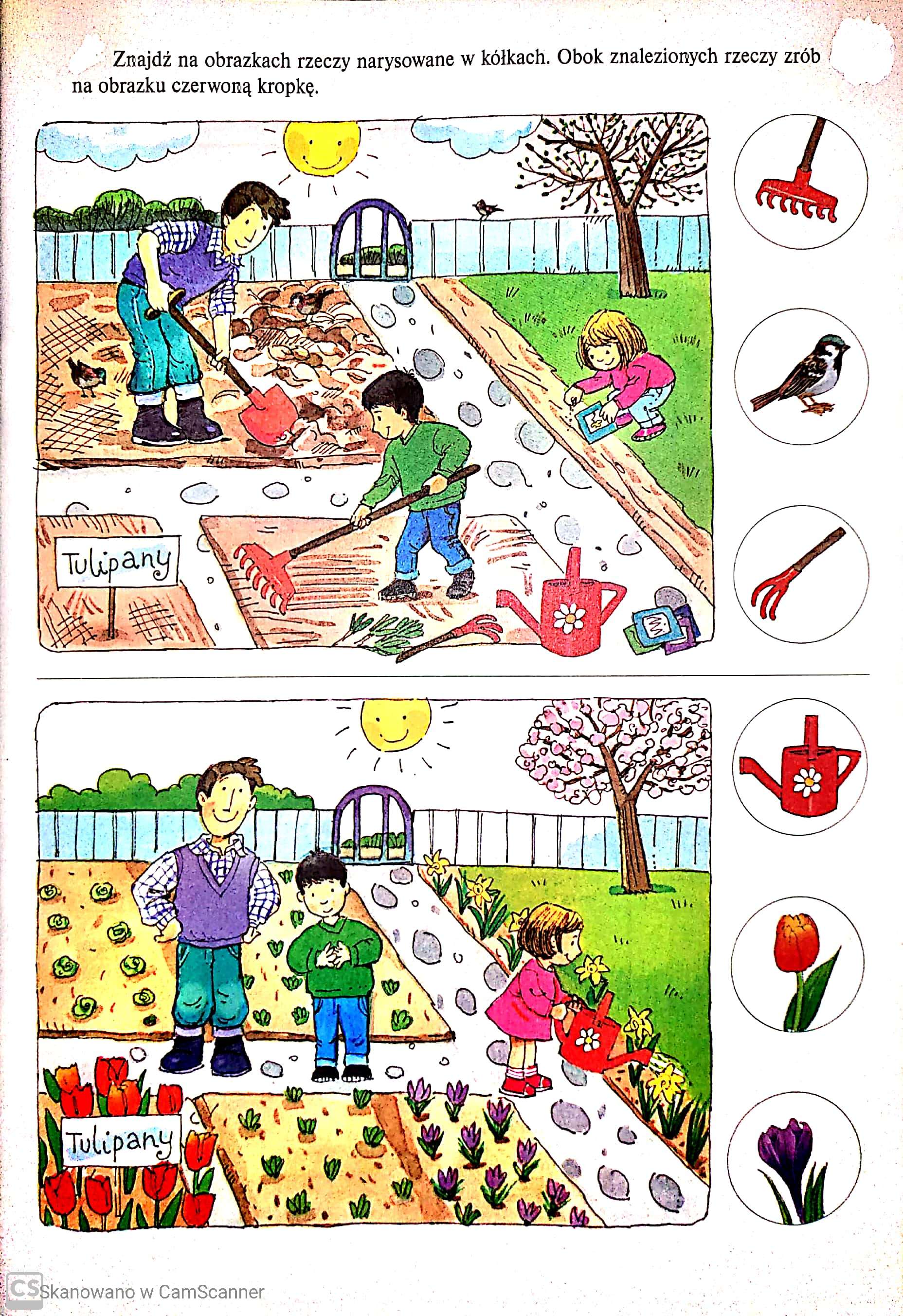 Witam1.W oparciu o ilustrację, wymień prace, jakie trzeba wykonać wiosną w ogrodzie przed siewem nasion.2. Zaprojektuj różnokolorową grządkę z kwiatami.              Pozdrawiam, Wiesława ZajdelZadanie nr 2 od p. PiotraTemat :  Zgadywanki  i  rebusy  muzycznePrzy pomocy rodziców rozwiąż poniższe rebusy REBUSY MUZYCZNE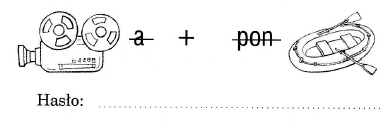 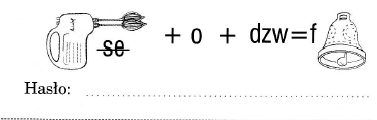 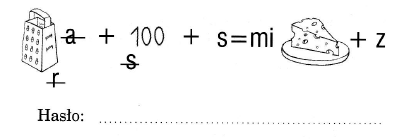 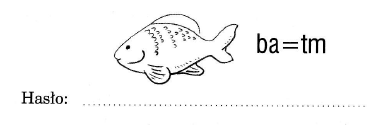 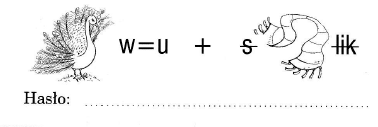 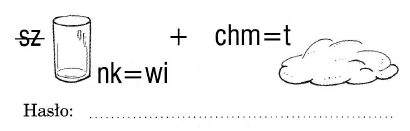 Nazwy  nut  na pięciolinii   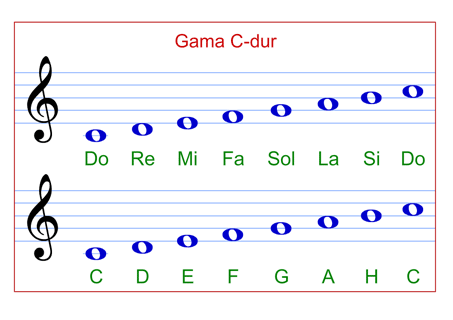 Rebusy: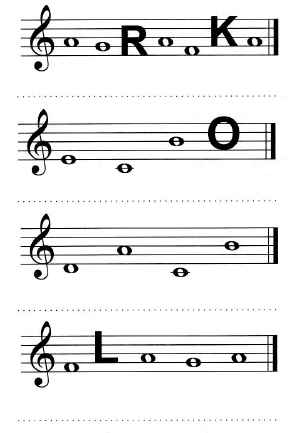 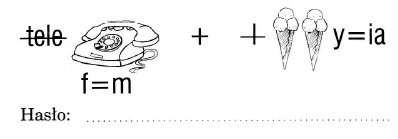 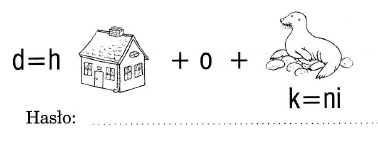 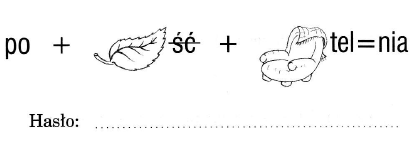 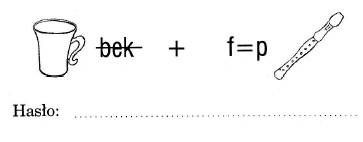 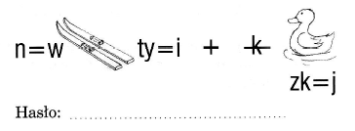 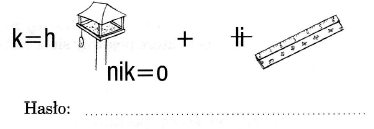 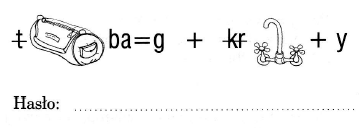 Powodzenia ! ! ! Zadanie nr 3 Jedno z łatwych, popraw po śladzie i utrwal cyferki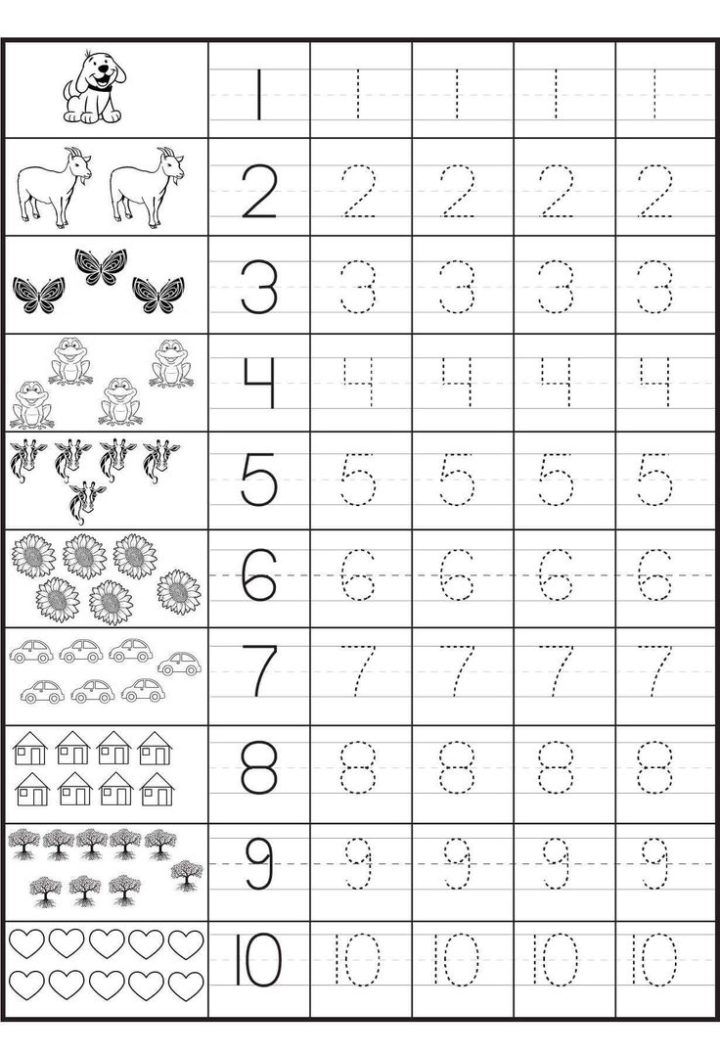 I jedno z trudnych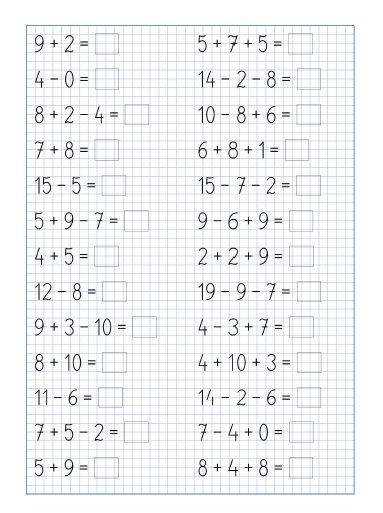 Powodzenia!!!